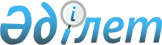 Об утверждении Правил реализации механизмов стабилизации цен на социально значимые продовольственные товары в городе АлматыПостановление акимата города Алматы от 21 мая 2024 года № 2/313
      В соответствии с подпунктом 17-10) пункта 2 статьи 7 Закона Республики Казахстан "О государственном регулировании развития агропромышленного комплекса и сельских территорий", Типовыми правилами реализации механизмов стабилизации цен на социально значимые продовольственные товары, утвержденными приказом Министра сельского хозяйства Республики Казахстан от 29 июля 2019 года №280 (зарегистрированными в Реестре государственной регистрации нормативных правовых актов Республики Казахстан №19123), акимат города Алматы ПОСТАНОВЛЯЕТ:
      1. Утвердить прилагаемые Правила реализации механизмов стабилизации цен на социально значимые продовольственные товары в городе Алматы.
      2. Коммунальному государственному учреждению "Управление предпринимательства и инвестиций города Алматы" в установленном законодательством Республики Казахстан порядке обеспечить:
      1) направление настоящего постановления в Республиканское государственное предприятие на праве хозяйственного ведения "Институт законодательства и правовой информации Республики Казахстан" Министерства юстиции Республики Казахстан для официального опубликования и включения в Эталонный контрольный банк нормативных правовых актов Республики Казахстан;
      2) размещение настоящего постановления на интернет-ресурсе акимата города Алматы.
      3. Контроль за исполнением настоящего постановления возложить на курирующего заместителя акима города Алматы.
      4. Настоящее постановление вводится в действие по истечении десяти календарных дней после дня его первого официального опубликования. Правила реализации механизмов стабилизации цен на социально значимые продовольственные товары в городе Алматы Глава 1. Общие положения
      1. Настоящие Правила реализации механизмов стабилизации цен на социально значимые продовольственные товары в городе Алматы (далее - Правила) разработаны в соответствии с подпунктом 17-10) пункта 2 статьи 7 Закона Республики Казахстан "О государственном регулировании развития агропромышленного комплекса и сельских территорий" (далее – Закон) и определяют общий порядок реализации механизмов стабилизации цен на социально значимые продовольственные товары.
      2. В настоящих правилах используются следующие понятия:
      1) региональный стабилизационный фонд продовольственных товаров – оперативный запас продовольственных товаров, созданный для оказания регулирующего воздействия на агропродовольственный рынок и обеспечения продовольственной безопасности на территории города Алматы;
      2) освежение регионального стабилизационного фонда продовольственных товаров – реализация продовольственных товаров до истечения сроков их хранения или возврат продовольственных товаров до истечения сроков их хранения поставщику с последующей поставкой такого же объема продовольственных товаров с новым сроком хранения или с нового урожая следующего года;
      3) использование регионального стабилизационного фонда продовольственных товаров – реализация продовольственных товаров из регионального стабилизационного фонда продовольственных товаров с целью проведения товарных интервенций и освежения регионального стабилизационного фонда продовольственных товаров;
      4) формирование регионального стабилизационного фонда продовольственных товаров – закупочные интервенции, размещение и хранение продовольственных товаров в региональном стабилизационном фонде продовольственных товаров;
      5) сельскохозяйственный товаропроизводитель (далее – сельхозтоваропроизводитель) – физическое или юридическое лицо, занимающиеся производством сельскохозяйственной продукции;
      6) закупочные интервенции – мероприятия по приобретению специализированными организациями социально значимых продовольственных товаров при снижении цен на территории города Алматы, введении чрезвычайного положения на территории Республики Казахстан, а также в рамках поручений Президента Республики Казахстан, Правительства Республики Казахстан или Премьер-Министра Республики Казахстан;
      7) товарные интервенции – мероприятия по реализации продовольственных товаров на внутреннем рынке из региональных стабилизационных фондов продовольственных товаров, осуществляемые в целях стабилизации внутреннего рынка при росте цен;
      8) фиксированная цена – цена социально значимого продовольственного товара с учетом затрат на производство/закуп, хранение, естественной убыли (усушки), доставки до места назначения, а также маржинального дохода от себестоимости продукции;
      9) форвард – производный финансовый инструмент, покупатель (или продавец) которого берет на себя обязательство по истечении определенного срока купить (или продать) базовый актив на согласованных условиях в будущем;
      10) предельная торговая надбавка – торговая надбавка, формируемая для определения цены при реализации субъектами внутренней торговли продовольственных товаров конечным потребителям.
      3. Механизмы стабилизации цен на социально значимые продовольственные товары реализуются в соответствии с настоящими Правилами. 
      4. В целях обеспечения эффективного и своевременного применения механизмов стабилизации цен на социально значимые продовольственные товары аким города Алматы образует Комиссию по обеспечению реализации механизмов стабилизации цен на социально значимые продовольственные товары в городе Алматы (далее – Комиссия) и утверждает ее состав.
      5. Председателем Комиссии является заместитель акима города Алматы, членами Комиссии являются сотрудники Коммунального государственного учреждения "Управление предпринимательства и инвестиций города Алматы", а также представители объединений субъектов частного предпринимательства и общественных организаций. Комиссия осуществляет свою деятельность на постоянной основе.
      6. Количественный состав Комиссии должен быть нечетным и составлять не менее девяти человек. При этом две трети членов Комиссии должны являться представителями объединений субъектов частного предпринимательства и общественных организаций. Секретарь Комиссии не является ее членом.
      7. К компетенции Комиссии относятся:
      1) принятие решения о реализации механизмов стабилизации цен на социально значимые продовольственные товары на территории города Алматы;
      2) определение перечня продовольственных товаров, закупаемых в региональный стабилизационный фонд продовольственных товаров и предельной торговой надбавки по ним в целях реализации механизма по формированию и использованию стабилизационных фондов продовольственных товаров;
      3) определение субъекта предпринимательства и основные условия для выдачи займа (процентная ставка, объем продукции, торговую надбавку и залоговое обеспечение) в соответствии с настоящими Правилами;
      4) рассмотрение предложений Акционерным обществом "Социально- предпринимательская корпорация "Алматы" (далее – АО "СПК "Алматы") по определению предельной торговой надбавки на социально значимые продовольственные товары;
      8. Образование и организацию работы Комиссии обеспечивает Коммунальное государственное учреждение "Управление предпринимательства и инвестиций города Алматы" (далее – Рабочий орган).
      9. Для реализации механизмов стабилизации цен на социально значимые продовольственные товары в городе Алматы Рабочим органом осуществляется закуп услуг у АО "СПК "Алматы", реализующего механизмы стабилизации цен на социально значимые продовольственные товары, за исключением мер по установлению предельных цен на социально значимые продовольственные товары, путем заключения договора кредитования по реализации механизмов стабилизации цен на социально значимые продовольственные товары.
      10. До истечения срока действия договора кредитования по реализации механизмов стабилизации цен на социально значимые продовольственные товары на трехлетний период Рабочий орган заключает с АО "СПК "Алматы" дополнительное соглашение с указанием обязательств о переходящих активах стабилизационного фонда в натуральном и денежном выражении.
      В случае упразднения стабилизационного фонда, АО "СПК "Алматы" обеспечивает возврат бюджетных средств, использованных для закупа продовольственных товаров в местный бюджет.
      Если по решению АО "СПК "Алматы" реализация продовольственных товаров осуществлена по ценам ниже закупочных, то возврат суммы осуществляется за минусом разницы цены закупа и реализации.
      11. Накладные, коммунальные и прочие расходы АО "СПК "Алматы", возникшие при использовании стабилизационного фонда, ежегодно покрываются за счет разницы между фиксированной и рыночной ценами на продовольственные товары.
      12. Перечень специализированных организаций, реализующих механизмы стабилизации цен на социально значимые продовольственные товары, за исключением мер по установлению предельных цен на социально значимые продовольственные товары (далее – специализированная организация), утверждается уполномоченным органом в области развития агропромышленного комплекса в соответствии с подпунктом 4-1) пункта 1 статьи 6 Закона.
      13. Рабочий орган представляет в министерства сельского хозяйства и торговли и интеграции Республики Казахстан:
      1) ежемесячно до 20 числа месяца, следующего за отчетным месяцем, информацию о ходе реализации механизмов стабилизации цен на социально значимые продовольственные товары;
      2) информацию о приобретаемых объемах овощной продукции с указанием суммы предварительной оплаты, графика поставок с указанием точек сбыта и (или) торговых объектов за месяц до финансирования сельхозтоваропроизводителей в рамках форвардных договоров овощной продукции;
      3) информацию о приобретенных объемах овощной продукции, графиках поставок с указанием точек сбыта и (или) торговых объектов в течение 10 (десяти) рабочих дней после окончательного финансирования сельхозтоварпроизводителей в рамках форвардных договоров.
      Глава 2. Порядок реализации механизмов по стабилизации цен на социально значимые продовольственные товары
      14. В целях стабилизации рынка социально значимых продовольственных товаров Рабочим органом реализуются следующие механизмы стабилизации цен на социально значимые продовольственные товары:
      1) деятельность стабилизационных фондов;
      2) предоставление займа субъектам предпринимательства.
      15. Источником финансирования реализации механизмов стабилизации цен на социально значимые продовольственные товары являются денежные средства, выделяемые Рабочим органом, в том числе, выделенные ранее на формирование региональных стабилизационных фондов продовольственных товаров.
      16. В рамках формирования регионального стабилизационного фонда продовольственных товаров финансирование сельхозтоварпроизводителей для производства овощной продукции, а также перерабатывающих предприятий для производства крупы гречневой (ядрицы), риса шлифованного (круглозерного), масла подсолнечного, муки пшеничной первого сорта и сахара белого – сахара песка осуществляется с применением форварда с установлением фиксированной цены. 
      Финансирование сельхозтоваропроизводителей для производства овощной продукции и перерабатывающих предприятий для производства крупы гречневой (ядрицы), рис шлифованного (круглозерного), масла подсолнечного, муки пшеничной первого сорта и сахара белого – сахара-песка осуществляется на условиях предварительной оплаты в размере не более 70 (семидесяти) процентов от общей суммы форвардного договора и окончательного расчета после поставки продукции. 
      17. Объем овощной продукции, приобретаемой в рамках форвардных договоров, формируется до 50 процентов от трехмесячной потребности населения города Алматы на основе регионального спроса в соответствии с решением Комиссии. 
      18. АО "СПК "Алматы" осуществляет финансирование сельхозтоваропроизводителей в рамках форвардных договоров с 2024 года и последующие годы финансирование сельхозтоваропроизводителей для производства овощной продукции осуществляется в следующие сроки:
      до 1 августа текущего финансового года для обеспечения населения овощной продукцией в весенне-летний период следующего года.
      до 1 сентября текущего финансового года для обеспечения населения овощной продукцией в зимне-весенний период следующего года;
      19. АО "СПК "Алматы" осуществляется хранение овощной продукции до начала реализации у сельхозтоваропроизводителей или на других складах. Расчет затрат на хранение производится на основе данных Рабочего органа о средней стоимости хранения в регионе в аналогичных типах хранения.
      20. Поставка овощной продукции в рамках реализации механизмов стабилизации цен на социально значимые продовольственные товары осуществляется на основании графика, формируемого АО "СПК "Алматы" совместно с Рабочим органом в период межсезонья (зимне-весенний период: февраль, март, апрель; весенне-летний период: май, июнь, июль), либо в другие периоды в случае необходимости оказания регулирующего воздействия на внутренний рынок. 
      21. АО "СПК "Алматы" совместно с Рабочим органом осуществляют мониторинг деятельности сельхозтоварпроизводителей с выездом на поле, на всех этапах цикла производства овощной продукции с момента заключения форвардного договора.
      22. Социально значимые продовольственные товары, приобретаемые в рамках механизмов стабилизации цен на социально значимые продовольственные товары, должны соответствовать требованиям к безопасности пищевой продукции при ее хранении, транспортировке и реализации согласно статьям 18  и 19 Закона Республики Казахстан "О безопасности пищевой продукции".
      23. Особенности (детали) реализации механизмов стабилизации цен на социально-значимые продовольственные товары, не регламентированные Типовыми правилами, определяются настоящими Правилами.
      Параграф 1. Порядок деятельности стабилизационного фонда продовольственных товаров
      24. Деятельность стабилизационного фонда продовольственных товаров осуществляется путем формирования и использования регионального стабилизационного фонда города Алматы (далее – Стабфонд города Алматы).
      25. В целях реализации механизма по формированию и использованию стабилизационного фонда продовольственных товаров Комиссия определяет перечень социально значимых продовольственных товаров, закупаемых в Стабфонд города Алматы на основе регионального баланса спроса и предложения (объемы производства и обеспеченность продовольственными товарами, их товародвижение, наличие запасов), сложившихся ценах за прошедший календарный год, иных сведений, а также предельную торговую надбавку.
      26. При формировании Стабфонда города Алматы продовольственных товаров 70 (семьдесят) процентов бюджетных средств направляются на финансирование сельхозтоварпроизводителей и перерабатывающих предприятий в рамках форвардных договоров.
      27. Перечень социально значимых продовольственных товаров, необходимых для закупа в Стабфонд города Алматы продовольственных товаров формируется из перечня социально значимых продовольственных товаров, утвержденного приказом Заместителя Премьер-Министра – Министра торговли и интеграции Республики Казахстан от 11 мая 2023 года № 166-НҚ (зарегистрирован в Реестре государственной регистрации нормативных правовых актов № 32474).
      28. Предельная торговая надбавка на социально значимые продовольственные товары, реализуемые АО "СПК "Алматы", формируется с учетом удержания цен на 10 или более процентов ниже официальных рыночных значений розничных цен на социально значимые продовольственные товары, формируемые органами государственной статистики Агентства по стратегическому планированию и реформам Республики Казахстан по городу Алматы, согласно Плану статистических работ в соответствии с пунктом 1 статьи 19  Закона Республики Казахстан "О государственной статистике".
      29. Комиссия вносит акиму города Алматы рекомендации об утверждении перечня закупаемых продовольственных товаров и предельной торговой надбавки по ним.
      30. Рабочий орган на основании рекомендации Комиссии утверждает перечень закупаемых продовольственных товаров и предельную торговую надбавку.
      31. При формировании Стабфонда города Алматы приобретение социально значимых продовольственных товаров осуществляется непосредственно у производителей, в том числе путем заключения форвардных договоров и офтейк-контрактов. В случае, если производителем напрямую не осуществляется реализация продукции, приобретение социально значимых продовольственных товаров осуществляется у оптовых поставщиков (дистрибьютеров), специализирующихся на реализации продовольственных товаров.
      32. АО "СПК "Алматы" на основе статистических данных и других источников проводит постоянный анализ внутреннего рынка продовольственных товаров региона и рынков продукции агропромышленного комплекса (объемы производства и обеспеченность продовольственными товарами, их товародвижение, наличие запасов, цен), определяет объемы продовольственных товаров, необходимых для закупа в Стабфонд города Алматы и принимает решение о закупочных интервенциях по решению Комиссии.
      33. Решение АО "СПК "Алматы" о закупочных интервенциях принимается в целях обеспечения эффективного и своевременного применения механизмов стабилизации цен на социально значимые продовольственные товары.
      34. Использование Стабфонда города Алматы осуществляется АО "СПК "Алматы" путем проведения товарных интервенций и освежения продовольственных товаров.
      35. АО "СПК "Алматы" принимает решение на основании решения Комиссии о проведении товарных интервенций не позднее 2 (двух) рабочих дней в случае повышения уровня цен, при котором необходимо регулирующее воздействие на агропродовольственный рынок.
      36. АО "СПК "Алматы" в целях своевременного освежения Стабфонда города Алматы на постоянной основе обеспечивает сроки хранения продовольственных товаров. 
      37. Освежение Стабфонда города Алматы осуществляется до истечения сроков хранения продовольственных товаров, путем реализации продовольственного товара из Стабфонда города Алматы или возврата продовольственных товаров до истечения сроков их хранения поставщику с последующей поставкой такого же объема продовольственных товаров с новым сроком хранения или с нового урожая следующего года.
      38. Реализация продовольственных товаров Стабфонда города Алматы для товарных интервенций, освежения продовольственных товаров осуществляется АО "СПК "Алматы" через собственные точки сбыта и (или) торговые объекты, реализующие продовольственные товары, а также перерабатывающим предприятиям для производства социально значимых продовольственных товаров в пределах предельной торговой надбавки.
      39. При этом цена готового продовольственного товара, произведенного перерабатывающим предприятием, не превышает его предельно допустимой розничной цены, утвержденной Рабочим органом, и оговаривается в договоре, заключенном АО "СПК "Алматы" с перерабатывающим предприятием. 
      40. Рабочий орган совместно с АО "СПК "Алматы" проводят информационную работу по доведению информации до населения через средства массовой информации, официальные сайты Рабочего органа и АО "СПК "Алматы" о местонахождении торговых объектов, осуществляющих товарные интервенции, а также о порядке предоставления займа субъектам предпринимательства.
      Параграф 2. Порядок предоставления займа субъектам предпринимательства
      41. Рабочий орган в целях стабилизации цен на социально значимые продовольственные товары через АО "СПК "Алматы" предоставляет займ субъектам предпринимательства в соответствии с перечнем продовольственных товаров, определяемым Комиссией на основе регионального баланса спроса и предложения (объемы производства и обеспеченность продовольственными товарами, их товародвижение, наличие запасов) сведений о посевных площадях (плановых), прогнозном урожае, сложившихся ценах за прошедший календарный год, иных сведений. Предоставление займа осуществляется на условиях срочности, возвратности, обеспеченности и платности путем заключения договора займа.
      42. При предоставлении займа субъектам предпринимательства 70 (семьдесят) процентов бюджетных средств направляются на финансирование сельхозтоварпроизводителей и перерабатывающих предприятий.
      При отсутствии заявок от сельхозтоваропроизводителей и перерабатывающих предприятий для исполнения требований части первой настоящего пункта, займ предоставляется субъектам предпринимательства, осуществляющим реализацию продовольственных товаров.
      43. Стабилизация цен обеспечивается путем установления АО "СПК "Алматы" фиксированных сниженных розничных/оптовых цен на социально значимые продовольственные товары.
      44. Субъект предпринимательства для выдачи займа определяется Комиссией в соответствии с требованиями (критериями) к субъектам предпринимательства, установленными в правилах реализации механизмов стабилизации цен на социально значимые продовольственные товары.
      45. После определения Комиссией субъекта предпринимательства АО "СПК "Алматы" предоставляет займ субъекту предпринимательства.
      46. Субъект предпринимательства предоставляет обеспечение исполнения обязательств по возврату займа АО "СПК "Алматы". Обеспечение исполнения обязательств предоставляется в виде: залога, банковской гарантии, договора страхования, гарантии/поручительства третьих лиц. Обеспечение исполнения обязательств оформляется в письменной форме, предусмотренной законодательством.
      47. Условия предоставления займа устанавливаются договором займа, заключаемого между АО "СПК "Алматы" и субъектом предпринимательства.
      48. Займ не предоставляется на рефинансирование просроченной задолженности.
      49. Займ предоставляется только в национальной валюте. 
					© 2012. РГП на ПХВ «Институт законодательства и правовой информации Республики Казахстан» Министерства юстиции Республики Казахстан
				
      Аким города Алматы 

Е. Досаев
Утверждены
постановлением акимата 
города Алматы
от "____" _______ 2024 года 
№____